            мая 2022 г.№_____на № _______ от _________                                                Организационный отдел                                                                                                Администрации Главы                      Республики Марий ЭлПланосновных мероприятий Администрации Звениговского муниципального района
на июнь 2022 года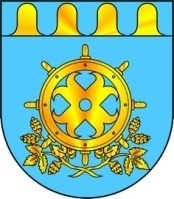 МАРИЙ ЭЛ РЕСПУБЛИКЫН ЗВЕНИГОВО МУНИЦИПАЛ РАЙОНЫНАДМИНИСТРАЦИЙЖЕМАРИЙ ЭЛ РЕСПУБЛИКЫН ЗВЕНИГОВО МУНИЦИПАЛ РАЙОНЫНАДМИНИСТРАЦИЙЖЕАДМИНИСТРАЦИЯ ЗВЕНИГОВСКОГО МУНИЦИПАЛЬНОГО РАЙОНАРЕСПУБЛИКИ МАРИЙ ЭЛЛенина ур., 39 п., Звенигово ола,Марий Эл Республика, 425060ул. Ленина, д. 39, г. Звенигово,Республика Марий Эл, 425060тел./факс: (8-245) 7-17-55, 7-33-70, e-mail: adzven@rambler.ru, zvenigov@chaos.gov.mari.run, ИНН/КПП/1203001273/120301001тел./факс: (8-245) 7-17-55, 7-33-70, e-mail: adzven@rambler.ru, zvenigov@chaos.gov.mari.run, ИНН/КПП/1203001273/120301001тел./факс: (8-245) 7-17-55, 7-33-70, e-mail: adzven@rambler.ru, zvenigov@chaos.gov.mari.run, ИНН/КПП/1203001273/120301001тел./факс: (8-245) 7-17-55, 7-33-70, e-mail: adzven@rambler.ru, zvenigov@chaos.gov.mari.run, ИНН/КПП/1203001273/120301001«Согласовано»Глава АдминистрацииЗвениговского муниципального районаВ.Е. Геронтьев№ п/п№ п/пНаименование мероприятийДата проведенияДата проведенияОтветственные  за  проведениеОтветственные  за  проведениеМероприятия, посвященные Дню защиты детей:Игровая программа «Дети-цветы жизни» (Звениговская межпоселенческая библиотека)Праздничная программа «Детство – это смех и радость» (Центральная площадь п. Суслонгер)Игровая программа «В гостях у Ириски и Клепы» ( Красногорский ЦДиК)Театрализовано-игровая программа «Звонкое лето» (Красноярский ЦДиК)Праздничная программа «Детство – маленькая страна» (Исменецкий ЦДиК)Развлекательная программа «Улица ДЕТСТВА!» (ШимшургинскийЦДиК)Театрализованная Программа «Радуга детства» ( Звениговский РЦДиК)01.06.202210.00 час.01.06.202210.00 час.01.06.202211.00 час.01.06.202211.00 час01.06.202211.30 час.01.06.202214.00 час.01.06.202217.30 час.01.06.202210.00 час.01.06.202210.00 час.01.06.202211.00 час.01.06.202211.00 час01.06.202211.30 час.01.06.202214.00 час.01.06.202217.30 час.Отдел культурыОтдел культурыОрганизация и проведение ОГЭ – 9 класс01,07,15июня01,07,15июняОтдел образованияОтдел образованияВечер-портрет «Певец земли Акпарса» к 115 – летию со дня рождения писателя Н. Лекайна (Звениговская межпоселенческая библиотека)02.06.2022 г.11.00 час.02.06.2022 г.11.00 час.Отдел культурыОтдел культурыЗаседание комиссии по делам несовершеннолетних и защите их прав02,16,30июня10.0002,16,30июня10.00Консультант комиссии по делам несовершеннолетнихКонсультант комиссии по делам несовершеннолетнихОрганизация и проведение ЕГЭ – 11 (Общеобразовательные учреждения)02,03,06,09,14,16,17,20 июня02,03,06,09,14,16,17,20 июняОтдел образованияОтдел образованияПраздничная программа чувашского национального праздника «Акатуй»04.06.202210.0004.06.202210.00Отдел культурыОтдел культурыСовет глав Администраций городских и сельских поселений района по текущим вопросам06.06.202210.00 час.06.06.202210.00 час.Отдел организационной работы и делопроизводстваОтдел организационной работы и делопроизводстваСовещание главы Администрации района с заместителями главы Администрации и руководителями отделов Администрации района.06,14,20,27июня08.00 час. 06,14,20,27июня08.00 час. Отдел организационной работы и делопроизводстваОтдел организационной работы и делопроизводстваСовещание главы Администрации района с руководителями федеральных и республиканских органов исполнительной власти06,14,20,27июня08.00 час.06,14,20,27июня08.00 час.Отдел организационной работы и делопроизводстваОтдел организационной работы и делопроизводстваЗаседание Административной комиссии06,13,20,27 июня15.00 час.06,13,20,27 июня15.00 час.Заместитель главы Администрации (по социальным вопросам)Заместитель главы Администрации (по социальным вопросам)Внеплановое заседание эвакуационной комиссии06.06.202206.06.2022Заместитель главы Администрации (по социальным вопросам)Заместитель главы Администрации (по социальным вопросам)Библиоквиз «В гости к Пушкину спешим» ко дню рождения А.С. Пушкина06.06.202214.00 час.06.06.202214.00 час.Отдел культурыОтдел культурыКустовые показные занятия с главами администраций муниципальных образований на тему: «Организация работы органов местного самоуправления по обеспечению безопасности жизнедеятельности населения»08.06.202208.06.2022Сектор ГО ЧС и МПСектор ГО ЧС и МПАнализ начислений, поступлений и собираемости платежей населения за жилищно-коммунальные услуги по срокам оплаты08.06.202208.06.2022Отдел жилищно-коммунального хозяйстваОтдел жилищно-коммунального хозяйстваМониторинг о ходе и результатах осуществления мероприятий по энергосбережению и повышению энергетической эффективности в жилищном фонде10.06.202210.06.2022Отдел жилищно-коммунального хозяйстваОтдел жилищно-коммунального хозяйстваМероприятия, посвященные Дню России:Торжественная праздничная программа «Славься, гордая и сильная Страна!» (Площадь г. Звенигово)Концертная программа «Мы – Россияне» (Красногорский ЦДиК)Акция «Горжусь страной своей» (Кужмарский ЦДиК)Вечерняя концертная программа «Имя Твое- Матушка Россия!» (Площадь г. Звенигово).12.06.202210.00 час.12.06.202210.00 час.12.06.202210.0012.06.202217.0012.06.202210.00 час.12.06.202210.00 час.12.06.202210.0012.06.202217.00Отдел культурыОтдел культурыМониторинг изменения размера платы граждан за ЖКУ, связанного с установленными тарифами для населения и нормативами потребления коммунальных услуг в разрезе ОКК и муниципальных образований района в 2022 году15.06.202215.06.2022Отдел жилищно-коммунального хозяйстваОтдел жилищно-коммунального хозяйстваСоставление топливно-финансового баланса за май 2022 года15.06.202215.06.2022Отдел экономикиОтдел экономикиОсуществление мониторинга социально-экономических и производственных показателей деятельности сельскохозяйственных предприятий15.06.2022-22.06.202215.06.2022-22.06.2022Сектор развития сельскохозяйственного производстваСектор развития сельскохозяйственного производстваУчастие в радиотренировке в радиосети ГО РМЭ20.06.202220.06.2022Сектор ГО ЧС и МПСектор ГО ЧС и МПКоллегия при главе Администрации Звениговского муниципального района:Об оказании содействия избирательным комиссиям в организации и проведении единого дня голосования по выборам  Главы Республики Марий Эл Российской Федерации21.06.2022 21.06.2022 Заместитель главы Администрации, руководитель аппаратаЗаместитель главы Администрации, руководитель аппаратаМероприятия, посвященные Дню памяти и скорби:Акция «Мы помним» (Обелиск у з-да им. С.Н. Бутякова г. Звенигово)Тематическое мероприятие «Поклонимся Великим тем годам» (Звениговский краеведческий музей)Акция «Свеча памяти» (Красногорский ЦДиК, у обелиска)22.06.202211.00 час.22.06.202211.00 час.22.06.202222.00 час.22.06.202211.00 час.22.06.202211.00 час.22.06.202222.00 час.Отдел культурыОтдел культурыМониторинг просроченной задолженности ресурсоснабжающих организаций перед поставщиками ТЭР24.06.202224.06.2022Отдел жилищно-коммунального хозяйстваОтдел жилищно-коммунального хозяйстваСоставление прогноза топливно-финансового баланса на июль 2022 года25.06.202225.06.2022Отдел экономикиОтдел экономикиМероприятия, посвященные Дню молодежи:Концертная программа «Мы – новое поколение! Мы-Россия!» (набережная г. Звенигово)Акция «Мир без наркотиков – мир счастливых людей» (г. Звенигово)Тематическая программа «Планета под названием «Молодость» (Кужмарский ЦДиК)26.06.202218.0026.06.2022 27.06.202211.0026.06.202218.0026.06.2022 27.06.202211.00Отдел культуры, консультант сектора ФС и молодежиОтдел культуры, консультант сектора ФС и молодежиЗаседания межведомственной рабочей группы по построению, развитию               и эксплуатации аппаратно-программного комплекса технических средств «Безопасный город» 29.06.202229.06.2022Сектор ГО ЧС и МПСектор ГО ЧС и МПДни деревень:д. Шимшурга «Родная моя деревенька»п. Суслонгер «Бесконечно любимая сторонка»п. Мочалище «С юбилеем, край родной!»12 июня18 июня25 июня12 июня18 июня25 июняОтдел культурыОтдел культурыКонтроль и оказание консультативной помощи по вопросам реализации программы «Формирование комфортной городской среды»в течение месяцав течение месяцаОтдел капитального строительства и архитектурыОтдел капитального строительства и архитектурыПодготовка проектов разрешений на строительство объектов (по мере поступления заявлений и сбора документации)в течение месяцав течение месяцаОтдел капитального строительства и архитектурыОтдел капитального строительства и архитектурыПодготовка проектов разрешений на ввод объекта в эксплуатацию (по мере поступления заявлений и сбора документации)в течение месяцав течение месяцаОтдел капитального строительства и архитектурыОтдел капитального строительства и архитектурыУчастие в комиссиях городских и сельских поселений по обследованию зданий и сооружений (по мере поступления заявлений)в течение месяцав течение месяцаОтдел капитального строительства и архитектурыОтдел капитального строительства и архитектурыПодготовка проектно-сметной документации по объектам капитального строительства на 2020-2024 гг.в течение месяцав течение месяцаОтдел капитального строительства и архитектурыОтдел капитального строительства и архитектурыКонтроль разработки проектов планировки и проектов межевания городских и сельских поселений Звениговского муниципального районав течение месяцав течение месяцаОтдел капитального строительства и архитектурыОтдел капитального строительства и архитектурыПрием документов для заключения договоров аренды и купли - продажи земельных участков и объектов недвижимого имущества, перераспределения земельных участков, для утверждения схем расположения земельных участков на кадастровом плане территориив течение месяцав течение месяцаОтдел по управлению муниципальным имуществом и земельными ресурсамиОтдел по управлению муниципальным имуществом и земельными ресурсамиРегистрация права собственности  Звениговского муниципального района РМЭ на земельные участки и объекты недвижимого имущества районав течение месяцав течение месяцаОтдел по управлению муниципальным имуществом и земельными ресурсамиОтдел по управлению муниципальным имуществом и земельными ресурсамиРазъяснительная работа с физическими и юридическими лицами по вопросам предоставления земельных участковв течение месяцав течение месяцаОтдел по управлению муниципальным имуществом и земельными ресурсамиОтдел по управлению муниципальным имуществом и земельными ресурсамиПрием заявлений о намерении участвовать в аукционах по продаже и на право заключения договоров аренды земельных участковв течение месяцав течение месяцаОтдел по управлению муниципальным имуществом и земельными ресурсамиОтдел по управлению муниципальным имуществом и земельными ресурсамиПостановка на кадастровый учет, внесение изменений и снятие с учета земельных участковв течение месяцав течение месяцаОтдел по управлению муниципальным имуществом и земельными ресурсамиОтдел по управлению муниципальным имуществом и земельными ресурсамиМониторинг по передаче ТП, ЛЭП и сетей газоснабжения предприятиям коммунального комплексав течение месяцав течение месяцаОтдел жилищно-коммунального хозяйстваОтдел жилищно-коммунального хозяйстваПереселение граждан из аварийного жилищного фонда 2019-2025 годы в течение месяцав течение месяцаОтдел жилищно-коммунального хозяйстваОтдел жилищно-коммунального хозяйстваМониторинг работы с должниками по оплате  ЖКУв течение месяцав течение месяцаОтдел жилищно-коммунального хозяйстваОтдел жилищно-коммунального хозяйстваРазъяснительная работа с руководителями предприятий, индивидуальными предпринимателями, поселениями по созданию условий для привлечения инвестиций на территории Звениговского  районав течение месяцав течение месяцаОтдел экономикиОтдел экономикиПодготовка документации и размещение на сайте информации о закупке продукции (товаров, работ, услуг)в течение месяцав течение месяцаОтдел экономикиОтдел экономикиОрганизация работы и контроль деятельности ЕДДС района и объектов экономикив течение месяцав течение месяцаСектор ГО ЧС и МПСектор ГО ЧС и МПМониторинг приобретения сельхозтоваропроизводителями семян, удобрений, средств защиты растенийв течение месяцав течение месяцаСектор развития сельскохозяйственного производстваСектор развития сельскохозяйственного производстваОказание консультаций для участия в конкурсном отборе претендентов на получении грантов на поддержку начинающих фермеровв течение месяцав течение месяцаСектор развития сельскохозяйственного производстваСектор развития сельскохозяйственного производстваМониторинг инвестиционных проектов, реализуемых на территории районав течение месяцав течение месяцаОтдел экономикиОтдел экономикиМониторинг деятельности предприятий промышленности, торговли, лесопереработкив течение месяцав течение месяцаОтдел экономикиОтдел экономикиСмотр-конкурс пунктов временного размещения населения, пострадавшего от чрезвычайных ситуаций муниципальных образований Республики Марий Элв течение месяцав течение месяцаСектор ГО ЧС и МПСектор ГО ЧС и МПVIII городской фестиваль ландшафтного дизайна «Сасканай пеледыш»в течение месяцав течение месяцаОтдел культурыОтдел культурыКонсультирование молодых семей по программе «Жилье для молодой семьи на 2021-2025 годы»в течение месяцав течение месяцаКонсультант сектора ФС и молодежиКонсультант сектора ФС и молодежиПрием документов от молодых семей, изъявивших желание принять участие в программе «Жилье для молодой семьи на 2021-2025 годы»в течение месяцав течение месяцаКонсультант сектора ФС и молодежиКонсультант сектора ФС и молодежиВыдача личных книжек добровольцав течение месяцав течение месяцаКонсультант сектора ФС и молодежиКонсультант сектора ФС и молодежиРуководитель отдела организационной работы и делопроизводства Администрации Звениговского муниципального районаРуководитель отдела организационной работы и делопроизводства Администрации Звениговского муниципального районаРуководитель отдела организационной работы и делопроизводства Администрации Звениговского муниципального районаН.В. МолотоваН.В. Молотова